އަގު ހުށަހަޅާ ފޯމް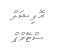 